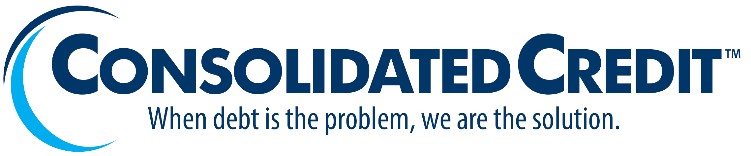 Expense Worksheet for TeensAdditional notes about expenses: ______________________________________________ Monthly ExpenseCurrent PaymentRent / Dorm Payment$Car Loan / Lease Payment$Car Insurance$Activity / Club Fees$Book Costs for Each Semester$Trips / Required Outings$Eating Out$Entertainment$Credit Card Payments $Savings 
(set target of 50-10% of your income)$Other$Other$Other$TOTAL $